National Construction Training Services Profiling Self-Assessment Report – Lead SheetTo ensure that the training centre can help establish your previous experience, would you please complete the following assessment form and return to National Construction Training Services.Please circle the appropriate answer or answer the question Follow us on 	Just search for NCTS 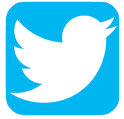 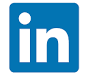 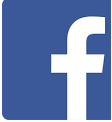 Name:Name:Name:Mr/Mrs/Miss/MsMr/Mrs/Miss/MsDate of Birth:Date of Birth:NI Number:NI Number:NI Number:Address:Address:Address:Address:Address:Postcode:Postcode:Mobile:Mobile:Landline:Landline:Landline:Email addressEmail addressEmail addressEmail addressEmail addressJob (please indicate)PlumberBuilderBuilderRoofer/SlaterOther, please specifyOther, please specifyOther, please specifyOther, please specifyOther, please specifyHow did you hear about us?	Publication	Internet		Recommendation		OtherHow did you hear about us?	Publication	Internet		Recommendation		OtherHow did you hear about us?	Publication	Internet		Recommendation		OtherHow did you hear about us?	Publication	Internet		Recommendation		OtherHow did you hear about us?	Publication	Internet		Recommendation		OtherCan you boss lead sheet?	YesYesNoNoIf yes, please rate your ability?FairFairGood Good Very GoodVery GoodCan you weld lead?Yes Yes NoNoIf yes, please rate your ability?FairFairGood Good Very GoodVery GoodPlease indicate when you last welded Lead sheet?Flashing Details - DescriptionYearlyMonthlyMonthlyWeeklyWeeklyNeverSoakers and step flashBossed and welded front apronStep and cover flashings (basic and to tilesApron flashing to profiled and deeply profiled tilesApron flashing internal cornerBossed and welded back gutterButt and lap weldPatch RepairsComplete Chimney flashingsSaddle, slate and ridge roll with dripsWeatherings - DescriptionYearlyMonthlyWeeklyNeverWelted parapet cappingCornice details with weltsCornice with wood roll and penetrationsChute outlet (welded)Catch pit (welded)Gutter drips (bossed)Gutter drips (welded)Flat and Pitched Roofs - DescriptionYearlyMonthlyWeeklyNeverRoll ends/roll ends to abutments (bossed)Roll ends/roll ends to abutments (welded)Wood cored rolls staggered (bossed/welded)Wood cored rolls in line (bossed/welded)Wood cored rolls in line drip above 3ºWood corned rolls laps in time (pitched roof)Hollow roll Details	Cladding and Dormers - DescriptionYearlyMonthlyWeeklyNeverDormer WindowsFlat topsCurved or barrel-vaulted topsCladdingVertical or mansard surfacesPreformed panelsHerringbone DetailsOrnamental Leadwork - DescriptionYearlyMonthlyWeeklyNeverIf you have worked on any of the following ornamental details, please tick.DomesSpiresCupolasRainwater heads/pipesSand castingBriefly outline the position you have held in companies you have worked for, and the number of years spent working with lead sheet:Briefly outline the position you have held in companies you have worked for, and the number of years spent working with lead sheet:Briefly outline the position you have held in companies you have worked for, and the number of years spent working with lead sheet:Briefly outline the position you have held in companies you have worked for, and the number of years spent working with lead sheet:Position and experiencePosition and experiencePosition and experienceYears Please add all previous qualifications and courses Please add all previous qualifications and courses Please add all previous qualifications and courses Please add all previous qualifications and courses Course name Awarding body or training courseAwarding body or training courseMonth/YearIf more space is required, please add on a separate sheet If more space is required, please add on a separate sheet If more space is required, please add on a separate sheet If more space is required, please add on a separate sheet Have you had your blood levels tested?Have you had your blood levels tested?YesNoIf so please provide date and resultIf so please provide date and resultIf so please provide date and resultIf so please provide date and resultPlease circle or indicate what size protective overall do you need?SMLXLXXLData protection - To help comply with GDPR consent requirements, we need to confirm that you would like to receive information on future courses from us.  Please indicate your preference                     								      YES                 NOGender: (please tick)Gender: (please tick)Gender: (please tick)Gender: (please tick)Male Male Male Female Female Ethnic origin: (please tick)Ethnic origin: (please tick)Ethnic origin: (please tick)Ethnic origin: (please tick)WhiteMixedAsianBlack/Black BritishBlack/Black BritishOtherBritishWhite & Black CaribbeanIndianCaribbeanCaribbeanChineseIrishWhite & Black AfricanPakistaniAfricanAfricanAny otherWhite & AsianBangladeshiAny additional information you would like to addSigned:Date: